Información sobre las Tres Propuestas de Ley Anti-inmigrantes Introducidas en el Gobierno Estatal de Wisconsin 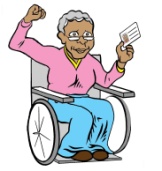 Propuesta para bloquear control local y tarjetas de identificación locales, presentado por el representante Sanfelippo (republicano de West Allis) y senador Wanggaard (republicano de los condados de Racine y Kenosha). AB 450, propuesta tipo Arizona, presentado por el representante Spiros (republicano de Marshfield), senador Nass (republicano de Whitewater) y muchos otros. 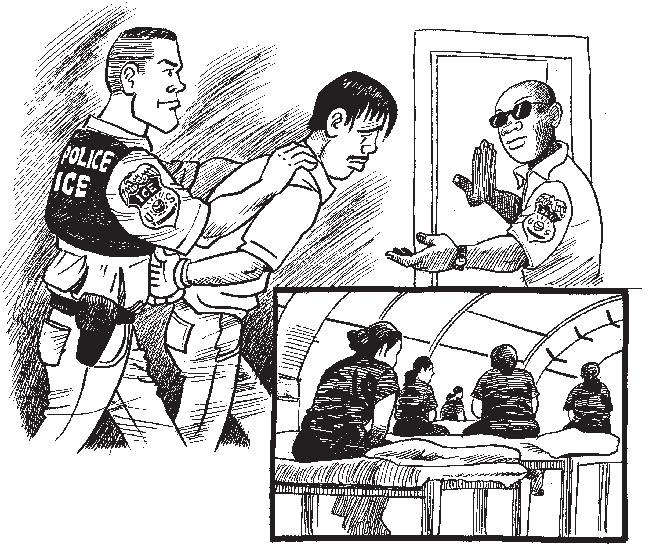 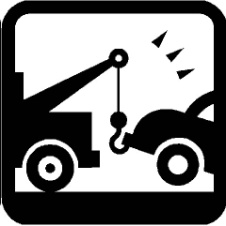 3. Propuesta para confiscar los carros de personas manejando sin licencia o manejando con una licencia suspendida o revocada - por el representante Sanfelippo (republicano de West Allis).